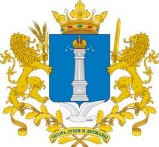 Уважаемая Марина Валерьевна!Управление контроля (надзора) и регуляторной политики администрации Губернатора Ульяновской области по результатам рассмотрения проекта приказа Агентства государственного строительного и жилищного надзора Ульяновской области «Об утверждении индикаторов риска нарушения обязательных требований, используемых в качестве основания для проведения внеплановых проверок при осуществлении регионального государственного жилищного контроля (надзора) на территории Ульяновской области» направляет следующее заключение.Заключениеоб оценке регулирующего воздействия проекта приказа Агентства государственного строительного и жилищного надзора Ульяновской области «Об утверждении индикаторов риска нарушения обязательных требований, используемых в качестве основания для проведения внеплановых проверок при осуществлении регионального государственного жилищного контроля (надзора) на территории Ульяновской области»Рассмотрев в соответствии с Законом Ульяновской области от 05.11.2013 № 201-ЗО «О порядке проведения оценки регулирующего воздействия проектов нормативных правовых актов Ульяновской области и проектов муниципальных нормативных правовых актов, порядке проведения экспертизы нормативных правовых актов Ульяновской области и муниципальных нормативных правовых актов, затрагивающих вопросы осуществления предпринимательской и инвестиционной деятельности, и порядке проведения оценки фактического воздействия нормативных правовых актов Ульяновской области», пунктом 4.2 раздела 4 Положения о проведении оценки регулирующего воздействия проектов нормативных правовых актов Ульяновской области, утверждённого постановлением Правительства Ульяновской области от 16.12.2013 № 607-П «Об утверждении Положения о проведении оценки регулирующего воздействия проектов нормативных правовых актов Ульяновской области и признании утратившими силу отдельных постановлений (отдельного положения постановления) Правительства Ульяновской области» (далее – Положение), распоряжением Губернатора Ульяновской области от 28.11.2019 № 1440-р «Об утверждении Положения об управлении контроля (надзора) и регуляторной политики администрации Губернатора Ульяновской области» проект приказа Агентства государственного строительного и жилищного надзора Ульяновской области «Об утверждении индикаторов риска нарушения обязательных требований, используемых в качестве основания для проведения внеплановых проверок при осуществлении регионального государственного жилищного контроля (надзора) на территории Ульяновской области» (далее – проект акта), подготовленный и направленный для подготовки настоящего заключения Агентством государственного строительного и жилищного надзора Ульяновской области (далее – разработчик акта), Правительство Ульяновской области сообщает следующее.1. Описание предлагаемого правового регулирования.Проект акта разработан в соответствии с частью 13 статьи 20 Жилищного кодекса Российской Федерации, частью 9 статьи 23 Федерального закона от 31.07.2020 № 248-ФЗ «О государственном контроле (надзоре) и муниципальном контроле в Российской Федерации».Проектом акта устанавливаются индикаторы риска нарушения обязательных требований, используемые в качестве основания для проведения внепланового контрольного (надзорного) мероприятия при осуществлении регионального государственного жилищного контроля (надзора) на территории Ульяновской области.Приказ вступает в силу с 30 декабря 2021 года.В целом принятие проекта акта направлено на формирование правовой основы для осуществления регионального государственного жилищного контроля (надзора) на территории Ульяновской области в соответствии с нормами федерального законодательства.2. Проблема, на решение которой направлен предлагаемый способ правового регулирования, оценка негативных эффектов, возникающих в связи с наличием рассматриваемой проблемы.Частью 13 статьи 20 Жилищного кодекса Российской Федерации предусмотрено, что для проведения контрольных (надзорных) мероприятий при поступлении обращений (заявлений) граждан и организаций, информации от органов государственной власти, органов местного самоуправления, из средств массовой информации, информационно-телекоммуникационной сети «Интернет», государственных информационных систем о возможных нарушениях обязательных требований органы государственного жилищного надзора, органы муниципального контроля разрабатывают и утверждают индикаторы риска нарушения обязательных требований. При этом типовые индикаторы риска нарушения обязательных требований устанавливаются федеральным органом исполнительной власти, осуществляющим функции по выработке и реализации государственной политики и нормативно-правовому регулированию в сфере жилищно-коммунального хозяйства.Вместе с тем частью 9 статьи 23 Федерального закона от 31.07.2020 
№ 248-ФЗ «О государственном контроле (надзоре) и муниципальном контроле в Российской Федерации» предусмотрено, что в целях оценки риска причинения вреда (ущерба) при принятии решения о проведении и выборе вида внепланового контрольного (надзорного) мероприятия контрольный (надзорный) орган разрабатывает индикаторы риска нарушения обязательных требований. Индикатором риска нарушения обязательных требований является соответствие или отклонение от параметров объекта контроля, которые сами по себе не являются нарушениями обязательных требований, но с высокой степенью вероятности свидетельствуют о наличии таких нарушений и риска причинения вреда (ущерба) охраняемым законом ценностям.В настоящее время индикаторы риска нарушения обязательных требований, используемые в качестве основания для проведения внепланового контрольного (надзорного) мероприятия при осуществлении регионального государственного жилищного контроля (надзора) на территории Ульяновской области не утверждены. Тем самым возникает ситуация правовой неопределённости в сфере осуществления регионального государственного жилищного контроля (надзора).Таким образом, принятие проекта акта направлено на решение проблемы устранения ситуации правовой неопределённости при осуществлении регионального государственного жилищного контроля (надзора) на территории Ульяновской области с учётом положений федерального законодательства.3. Обоснование целей предлагаемого правового регулирования.По мнению разработчика акта, основной целью разработки предлагаемого правового регулирования является:Таблица 14. Анализ международного опыта, опыта субъектов Российской Федерации в соответствующей сфере.По итогам мониторинга регионального законодательства в части утверждения индикаторов риска нарушения обязательных требований, используемые в качестве основания для проведения внепланового контрольного (надзорного) мероприятия при осуществлении регионального государственного жилищного контроля (надзора) на территории субъекта Российской Федерации, установлено, что схожие нормативные правовые акты приняты во многих субъектах Российской Федерации. Так, например:- приказ Государственной жилищной инспекции Костромской области 
от 01.10.2021 № 1554 «Об утверждении Индикаторов риска нарушения обязательных требований, используемых в качестве основания для проведения внеплановых контрольных (надзорных) мероприятий при осуществлении государственной жилищной инспекцией Костромской области регионального государственного жилищного контроля (надзора)»;- постановление Правительства Новгородской области от 13.12.2021 
№ 447 «Об утверждении перечня индикаторов риска нарушения обязательных требований, используемых в качестве основания для проведения внеплановых проверок при осуществлении регионального государственного жилищного надзора на территории Новгородской области»;- постановление Правительства Приморского края от 15.09.2021 № 606-пп
«О региональном государственном жилищном контроле (надзоре) в Приморском крае»;- постановление Правительства Республики Коми от 28.09.2021 № 463 «Об утверждении Положения о региональном государственном жилищном контроле (надзоре) на территории Республики Коми».Таким образом, с учётом регионального опыта можно сделать вывод об определённой степени эффективности рассматриваемого правового регулирования.5. Анализ предлагаемого правового регулирования и иных возможных способов решения проблемы.В соответствии с подпунктом 1 пункта 2.2 Положения об Агентстве государственного строительного и жилищного надзора Ульяновской области, утверждённого постановлением Правительства Ульяновской области от 15.07.2020 № 15/370-П «Об Агентстве государственного строительного и жилищного надзора Ульяновской области», к полномочиям Агентства государственного строительного и жилищного надзора Ульяновской области в сфере жилищных отношений относится осуществление регионального государственного жилищного надзора.По информации разработчика акта принятие проекта акта не приведёт к увеличению расходов регионального бюджета Ульяновской области.При этом принятие проекта акта будет способствовать профилактике правонарушений в жилищной сфере.Альтернативным вариантом решения проблемы является отказ от принятия рассматриваемого правового регулирования, т.е. сохранение ситуации «статус-кво». Однако данный вариант решения проблемы не позволит устранить ситуацию правовой неопределённости в сфере осуществления регионального государственного жилищного контроля (надзора) на территории Ульяновской области и создать необходимые нормативные правовые условия для исполнения Агентством государственного строительного и жилищного надзора Ульяновской области государственной функции в области регионального государственного контроля (надзора), а также выполнить требования федерального законодательства в данной сфере.Таким образом, оптимальным вариантом решения проблемы является принятие рассматриваемого правового регулирования.6. Анализ основных групп участников отношений, интересы которых будут затронуты предлагаемым правовым регулированием.По информации разработчика акта, основными группами участников общественных отношений, интересы которых будут затронуты рассматриваемым правовым регулированием, являются юридические лица, индивидуальные предприниматели, граждане.Количественная оценка непосредственных адресатов правового регулирования разработчиком акта представлена в таблице ниже.Таблица 27. Сведения о проведении публичных обсуждений проекта акта.В рамках публичных обсуждений, после окончания этапа обсуждения концепции регулирования (с 17.11.2021 по 01.12.2021), разработчиком акта проект акта и сводный отчёт были размещены с 02.12.2021 по 16.12.2021 на специализированном ресурсе для проведения публичных обсуждений http://regulation.ulgov.ru.Материалы для публичных обсуждений одновременно были направлены в Союз «Ульяновская областная торгово-промышленная палата», Региональное объединение работодателей «Союз промышленников и предпринимателей Ульяновской области», Ульяновское региональное отделение Общероссийской общественной организации малого и среднего предпринимательства «ОПОРА РОССИИ», Ульяновское областное региональное отделение Общероссийской общественной организации «Деловая Россия», Уполномоченному по защите прав предпринимателей в Ульяновской области и иным заинтересованным лицам.Позиций, содержащих замечания и предложения, по рассматриваемому правовому регулированию от участников публичных обсуждений не поступало.8. Выводы по результатам проведения оценки регулирующего воздействия.По итогам оценки регулирующего воздействия считаем, что проект акта не содержит положений, устанавливающих избыточные обязанности, запреты и ограничения для субъектов предпринимательской и иной экономической деятельности или способствующих их введению, а также положений, способствующих возникновению необоснованных расходов субъектов предпринимательской и иной экономической деятельности и областного бюджета Ульяновской области.Начальник управления контроля (надзора)и регуляторной политики администрацииГубернатора Ульяновской области                                                       Ю.В.Казаков [МЕСТО ДЛЯ ПОДПИСИ]Артемьев Евгений ВячеславовичЕгоров Александр Алексеевич58-91-95ПРАВИТЕЛЬСТВО УЛЬЯНОВСКОЙ ОБЛАСТИСоборная пл., д. 1, г. Ульяновск, 432017, тел./факс (8422) 58-93-43; e-mail: mail@ulgov.ru, http://www.ulgov.ruОКПО 00022237, ОГРН 1027301175110 ИНН/КПП 7325001144/732501001ПРАВИТЕЛЬСТВО УЛЬЯНОВСКОЙ ОБЛАСТИСоборная пл., д. 1, г. Ульяновск, 432017, тел./факс (8422) 58-93-43; e-mail: mail@ulgov.ru, http://www.ulgov.ruОКПО 00022237, ОГРН 1027301175110 ИНН/КПП 7325001144/732501001ПРАВИТЕЛЬСТВО УЛЬЯНОВСКОЙ ОБЛАСТИСоборная пл., д. 1, г. Ульяновск, 432017, тел./факс (8422) 58-93-43; e-mail: mail@ulgov.ru, http://www.ulgov.ruОКПО 00022237, ОГРН 1027301175110 ИНН/КПП 7325001144/732501001ПРАВИТЕЛЬСТВО УЛЬЯНОВСКОЙ ОБЛАСТИСоборная пл., д. 1, г. Ульяновск, 432017, тел./факс (8422) 58-93-43; e-mail: mail@ulgov.ru, http://www.ulgov.ruОКПО 00022237, ОГРН 1027301175110 ИНН/КПП 7325001144/732501001ПРАВИТЕЛЬСТВО УЛЬЯНОВСКОЙ ОБЛАСТИСоборная пл., д. 1, г. Ульяновск, 432017, тел./факс (8422) 58-93-43; e-mail: mail@ulgov.ru, http://www.ulgov.ruОКПО 00022237, ОГРН 1027301175110 ИНН/КПП 7325001144/732501001ПРАВИТЕЛЬСТВО УЛЬЯНОВСКОЙ ОБЛАСТИСоборная пл., д. 1, г. Ульяновск, 432017, тел./факс (8422) 58-93-43; e-mail: mail@ulgov.ru, http://www.ulgov.ruОКПО 00022237, ОГРН 1027301175110 ИНН/КПП 7325001144/732501001[МЕСТО ДЛЯ ШТАМПА][МЕСТО ДЛЯ ШТАМПА][МЕСТО ДЛЯ ШТАМПА][МЕСТО ДЛЯ ШТАМПА]На №73-ИОГВ-18.01/2145вн от17.12.2021Исполняющему обязанности руководителя Агентствагосударственного строительногои жилищного надзораУльяновской областиСимуновой М.В.Исполняющему обязанности руководителя Агентствагосударственного строительногои жилищного надзораУльяновской областиСимуновой М.В.О направлении заключения об оценке регулирующего воздействияО направлении заключения об оценке регулирующего воздействияО направлении заключения об оценке регулирующего воздействияО направлении заключения об оценке регулирующего воздействияИсполняющему обязанности руководителя Агентствагосударственного строительногои жилищного надзораУльяновской областиСимуновой М.В.Описание целей предлагаемого правового регулирования, их соотношение с проблемойСроки достижения целей предлагаемого правового регулированияИндикаторы достижения целей правового регулирования по годамУтверждение индикаторов риска нарушения обязательных требований, используемые в качестве основания для проведения внепланового контрольного (надзорного) мероприятия при осуществлении регионального государственного жилищного контроля (надзора) на территории Ульяновской областиПостоянно-Группы потенциальных адресатов предлагаемого правового регулирования Количество участников группыПрогноз изменения количества 
в среднесрочном периодеТовариществ собственников жильяЖилищные, жилищно-строительные, иные специализированные потребительские кооперативыРесурсоснабжающие организации276143196Увеличение числа адресатов правового регулирования в среднесрочном периоде не прогнозируется